Inglés 7° básico / Unidad 4 / OA5;6;8 / Actividad 1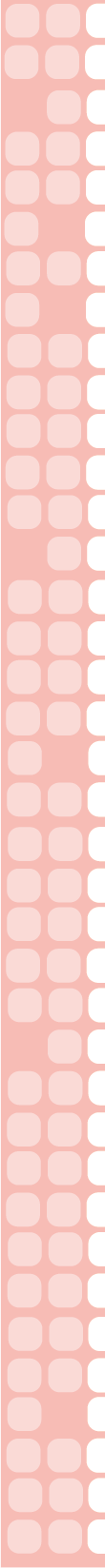 El docente les entrega una lista de formas de reciclar, reducir lacontaminación o cuidar los recursos; por ejemplo: clasificar la basura, no desperdiciar agua, botar botellas de vidrio o diarios en los lugares habilitados para ello, etc. En grupos de cuatro alumnos, deben ordenar los elementos de la lista en orden de importancia, de acuerdo a lo relevante que es para el cuidado del medio ambiente. Luego elaboran una presentación acompañada de imágenes en la que exponen sus conclusiones,explicando por qué le dieron ese orden.® Ciencias Naturales 3° básico (OA 5). IDIOMA EXTRANJERO: INGLÉS | Programa de Estudio | 7° básico